Railroads and Big Business QuestionsRailroadsExplain what the transcontinental railroad was.What was Railroad time? Why was it necessary?Why do you think Pullman cars were in demand?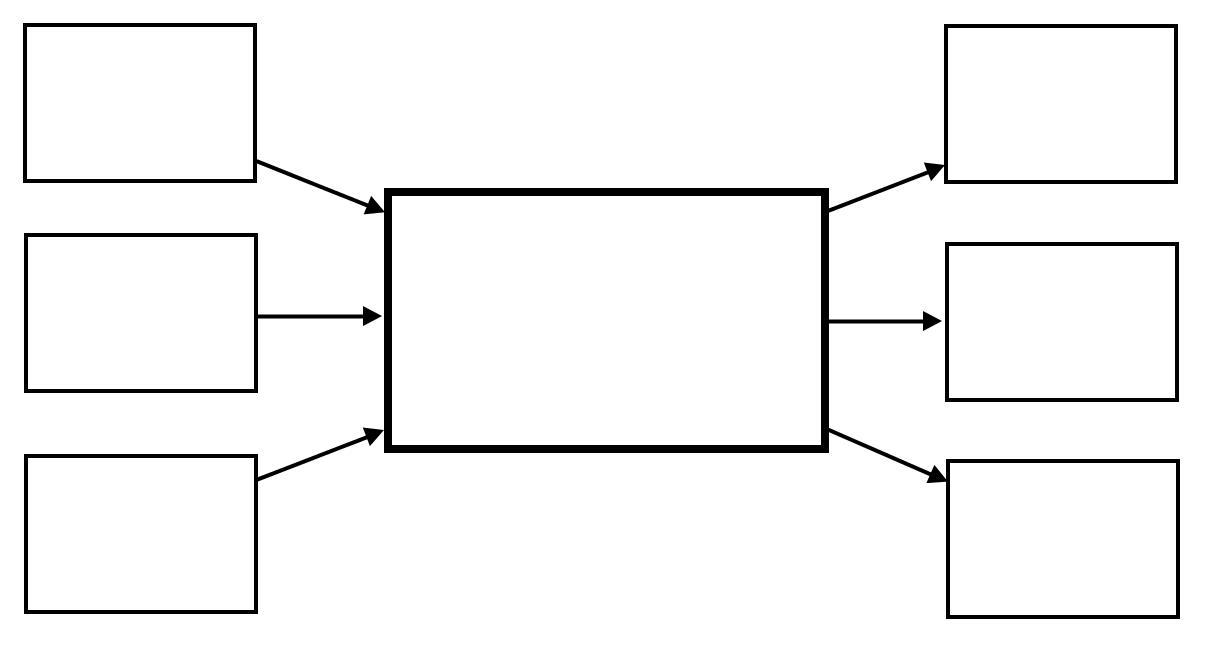 Explain the Interstate Commerce Act. (Who did it regulate? Why?)The Interstate Commerce Act sought to prevent ____________by promoting competition, and also to outlaw discriminatory _____________.Big BusinessSocial Darwinism-How was Social Darwinism used to support laissez-faire (economy runs without government intervention) capitalism?Trust-Explain the Sherman Antitrust Act.What happened to Microsoft?Explain Samuel Gompers’ view of unions.Was he successful?Describe the Triangle Shirtwaist Factory Fire.How do you thing this fire affects businesses today?